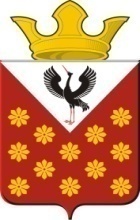 Свердловская область	Байкаловский район	Постановлениеглавы муниципального образованияКраснополянское сельское поселениеот  00 сентября 2016 года  № 00ПРОЕКТОБ ОТМЕНЕ ПОСТАНОВЛЕНИЯ ГЛАВЫ №267 ОТ 07.12.2015ГОДА «ОБ УТВЕРЖДЕНИИ АДМИНИСТРАТИВНОГО РЕГЛАМЕНТА АДМИНИСТРАЦИИ МУНИЦИПАЛЬНОГО ОБРАЗОВАНИЯ КРАСНОПОЛЯНСКОЕ СЕЛЬСКОЕ ПОСЕЛЕНИЕ ПО ПРЕДОСТАВЛЕНИЮ МУНИЦИПАЛЬНОЙ УСЛУГИ «ВЫДАЧА СПЕЦИАЛЬНОГО РАЗРЕШЕНИЯ ПО ВЫДАЧЕИСПЕЦИАЛЬНОГО РАЗРЕШЕНИЯ НА ДВИЖЕНИЕ ПО АВТОМОБИЛЬНЫМ ДОРОГАМ МУНИЦИПАЛЬНОГО ЗНАЧЕНИЯ ТРАНСПОРТНОГО СРЕДСТВА, ОСУЩЕСТВЛЯЮЩЕГО ПЕРЕВОЗКУ ОПАСНЫХ ГРУЗОВ»                  В соответствии с Федеральным законом № 242-ФЗ от 03 июля 2016 года «О внесении изменений в статью 105.15 части первой и часть вторую налогового кодекса Российской Федерации и признании утратившими силу отдельных положений законодательных актов Российской Федерации», Федеральным законом от 06.10.2003 № 131-ФЗ «Об общих принципах организации местного самоуправления в Российской Федерации», Федеральным законом от 27.07.2010 № 210-ФЗ «Об организации предоставления государственных и муниципальных услуг», Постановлением Администрации муниципального образования Краснополянское сельское поселение от 21.08.2013 № 122 «Об  утверждении порядка разработки и утверждения административных регламентов предоставляемых муниципальных услуг, порядка проведения  экспертизы проектов административных регламентов предоставления муниципальных услуг», руководствуясь Уставом Краснополянского сельского поселения:ПОСТАНОВЛЯЮ:	1. Постановление главы №267 от 07.12.2015 года  «Об утверждении  административного регламента администрации муниципального образования Краснополянского сельского поселения по предоставлению муниципальной услуги «Выдача специального разрешения на движение по автомобильным дорогам местного значения  Краснополянского сельского поселения  транспортного средства, осуществляющего перевозку опасных грузов» признать утратившим силу. 	2.  Настоящее Постановление разместить на сайте муниципального образования в сети «Интернет» - www.krasnopolyanskoe.ru.	 3.  Исключить из списка муниципальных услуг административный регламент «Выдача специального разрешения по выдаче специального разрешения на движение по автомобильным дорогам муниципального значения транспортного средства, осуществляющего перевозку опасных грузов» 4. Контроль   исполнения настоящего Постановления оставляю за собой.Глава Краснополянского сельского поселения                                   Л.А. Федотова 